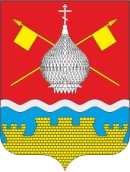 РОССИЙСКАЯ ФЕДЕРАЦИЯРОСТОВСКАЯ ОБЛАСТЬАДМИНИСТРАЦИЯ КРАСНОЯРСКОГО СЕЛЬСКОГО ПОСЕЛЕНИЯПОСТАНОВЛЕНИЕ16.01.2023                                        №  5                              ст.Красноярская«Об утверждении Порядка сообщения главой Администрации Красноярскогосельского поселения о возникновении личной заинтересованности при исполнении должностных обязанностей, которая приводит или может привести к конфликту интересов»В соответствии с Федеральными законами от 02.03.2007 № 25-ФЗ «О муниципальной службе в Российской Федерации», от 25.12.2008 № 273-ФЗ «О противодействии коррупции», Администрация Красноярского сельского поселения ПОСТАНОВЛЯЕТ:1. Утвердить Порядок сообщения главой Администрации Красноярского сельского поселения  о возникновении личной заинтересованности при исполнении должностных обязанностей, которая приводит или может привести к конфликту интересов, согласно приложению.2. Признать утратившим силу постановление Администрации Красноярского сельского поселения от 22.03.2019 № 66 «Об утверждении Порядка сообщения главой Администрации Красноярского сельского поселения о возникновении личной заинтересованности при исполнении должностных обязанностей, которая приводит или может привести к конфликту интересов»3. Контроль за выполнением постановления оставляю за собой.4.Настоящее постановление вступает в силу с момента его официального опубликованияГлава АдминистрацииКрасноярского сельского поселения                                 Е.А.ПлутенкоПостановление вносит Сектор социальной работыПриложение к постановлениюАдминистрацииКрасноярского сельского поселения№ 5от 16.01.2023ПОРЯДОК сообщения главой Администрации Красноярского сельского поселения о возникновении личной заинтересованности при исполнении должностных обязанностей, которая приводит или может привести к конфликту интересов	1. Настоящим Порядком определяется порядок сообщения главой Администрации Красноярского сельского поселения (далее – глава) о возникновении личной заинтересованности при исполнении должностных обязанностей, которая приводит или может привести к конфликту интересов.2. Для целей настоящего Порядка используются понятия «конфликт интересов» и «личная заинтересованность», установленные статьей 10 Федерального закона от 25.12.2008 № 273-ФЗ.	3. Глава обязан в соответствии с законодательством Российской Федерации о противодействии коррупции сообщать о возникновении личной заинтересованности при исполнении должностных обязанностей, которая приводит или может привести к конфликту интересов, а также принимать меры по предотвращению или урегулированию конфликта интересов.	Сообщение оформляется в письменной форме в виде уведомления о возникновении личной заинтересованности при исполнении должностных обязанностей, которая приводит или может привести к конфликту интересов (далее – уведомление), по форме согласно приложению № 1 к настоящему Порядку.	4. Уведомление главы направляется – Председателю Собрания депутатов- главе Красноярского сельского поселения .	5. Направленное уведомление рассматривается на ближайшем заседании Собрания депутатов Красноярского сельского поселения, а в случае необходимости на внеочередном заседании.	С учетом требования Федерального закона от 27.07.2006 № 152-ФЗ «О персональных данных» рассмотрение поступившего уведомления на заседание Собрания депутатов Красноярского сельского поселения, проводится в закрытом режиме.	6. По поступившему уведомлению Собранием депутатов Красноярского сельского поселения создается комиссия из числа депутатов (далее – комиссия).	Созданная комиссия имеет право получать в установленном порядке от лиц, направивших уведомления, пояснения по изложенным в них обстоятельствам и направлять в установленном порядке запросы в федеральные органы государственной власти, органы государственной власти субъектов Российской Федерации, иные государственные органы, органы местного самоуправления и заинтересованные организации.	7. По результатам предварительного рассмотрения уведомления, комиссией подготавливается мотивированное заключение.	Уведомление, заключение и другие материалы, полученные в ходе предварительного рассмотрения уведомлений, представляются в Собрание депутатов Красноярского сельского поселения в течение семи рабочих дней со дня их поступления в комиссию.	В случае направления запросов, указанных в абзаце втором пункта 6 настоящего Порядка, уведомления, заключения и другие материалы представляются в Собрание депутатов Красноярского сельского поселения в течение 45 дней со дня их поступления. Указанный срок может быть продлен, но не более чем на 30 дней.	8. Собрание депутатов Красноярского сельского поселения по результатам рассмотрения уведомления и заключения комиссии принимается одно из следующих решений:	а) признать, что при исполнении должностных обязанностей лицом, направившим уведомление, конфликт интересов отсутствует;	б) признать, что при исполнении должностных обязанностей лицом, направившим уведомление, личная заинтересованность приводит или может привести к конфликту интересов;	в) признать, что лицом, направившим уведомление, не соблюдались требования об урегулировании конфликта интересов.	9. В случае принятия решения, предусмотренного подпунктами «б», «в» пункта 8 настоящего Порядка, в соответствии с законодательством Российской Федерации Собрание депутатов Красноярского сельского поселения принимает меры или обеспечивает принятие мер по предотвращению или урегулированию конфликта интересов либо рекомендует лицу, направившему уведомление, принять такие меры.УВЕДОМЛЕНИЕо возникновении личной заинтересованностипри исполнении должностных обязанностей,которая приводит или может привести к конфликту интересов	Сообщаю о возникновении у меня личной заинтересованности при исполнении должностных обязанностей, которая приводит или может привести к конфликту интересов (нужное подчеркнуть).	Обстоятельства, являющиеся основанием возникновения личной заинтересованности:_____________________________________________________________________________________________________________________________	Должностные обязанности, на исполнение которых влияет или может повлиять личная заинтересованность:  _________________________________________________________________________________________________________________________________________________	Предлагаемые меры по предотвращению или урегулированию конфликта интересов:_________________________________________________________________________________________________________________________________	Намереваюсь (не намереваюсь) лично присутствовать на заседании Собрания депутатов Красноярского сельского поселения при рассмотрении настоящего уведомления (нужное подчеркнуть).«_____» ____ 20____ г.  ____________________  _________________________                                                                        (подпись лица,                                        (расшифровка подписи)                                                              направившего уведомление) ________________________   (отметка об ознакомлении)Приложение № 1к Порядку сообщения главой АдминистрацииКрасноярского сельского поселения  о возникновении личной заинтересованности при исполнении должностных обязанностей, которая приводит или может привести к конфликту интересов Председателю Собрания депутатов главе Красноярского сельского поселения                  _____________________________________________________              (Ф.И.О., замещаемая должность)